О внесении изменений в постановление администрации Эльбарусовского сельского поселения Мариинско-Посадского района Чувашской Республики от 02.11.2017 г. № 97 "Об утверждении Административного регламента администрации Эльбарусовского сельского поселения  Мариинско-Посадского района Чувашской Республики по предоставлению муниципальной услуги "Выдача разрешений на строительство, реконструкцию  объекта капитального строительства и индивидуальное строительство "        Руководствуясь Федеральным законом от 06.10.2003 №  131 «Об общих принципах организации местного самоуправления в Российской Федерации», Постановлением Правительства Российской Федерации от 11.11.2005 года №  679 «О порядке разработки и утверждения административных регламентов исполнения государственных функций и административных регламентов предоставления государственных услуг»,  ст.51 ч.11 Градостроительного кодекса РФ    администрация Эльбарусовского сельского поселения п о с т а н о в л я е т:1.Внести в постановление администрации Эльбарусовского сельского поселения от 02.11.2017 г. № 97 "Об утверждении Административного регламента  администрации Эльбарусовского сельского поселения по  предоставлению муниципальной услуги   «Выдача разрешений на строительство, реконструкцию  объекта капитального строительства и индивидуальное строительство» (далее - Регламент) следующие изменения:а) абзац 7 п.п.3.1.1.1. п.3.1.1. Прием и регистрация документов Регламента изложить в следующей редакции:«Глава администрации поселения в этот же день определяет специалиста администрации ответственным исполнителем по данным документам.»;б) абзац 2 п.3.1.2. Формирование и направление запросов в органы (организации), участвующие в предоставлении муниципальной услуги Регламента изложить в следующей редакции:«Документы (их копии или сведения, содержащиеся в них), предусмотренные пунктом 2.7.1, 2.7.2 запрашиваются специалистом администрации в порядке межведомственного информационного взаимодействия, в том числе с использованием единой системы межведомственного электронного взаимодействия в государственных органах, органах местного самоуправления и подведомственных государственным органам или органам местного самоуправления организациях, в распоряжении которых находятся указанные документы в сроки, установленные абзацем 2 пункта 3.1.3, в случаях строительства, реконструкции объекта капитального строительства, если застройщик не представил указанные документы самостоятельно.»;в) абзац 2 п.3.3.2. Формирование и направление запросов в органы (организации), участвующие в предоставлении государственной услуги Регламента изложить в следующей редакции:«Документы (их копии или сведения, содержащиеся в них), предусмотренные пунктом 2.7.2, запрашиваются специалистом Органа (отдела) в порядке межведомственного информационного взаимодействия, в том числе с использованием единой системы межведомственного электронного взаимодействия в государственных органах, органах местного самоуправления и подведомственных государственным органам или органам местного самоуправления организациях, в распоряжении которых находятся указанные документы в сроки, установленные п.3.3.3,  если застройщик не представил указанные документы самостоятельно.»; г)    абзацы 12 и 13 п.3.1.3. Рассмотрение документов, оформление разрешения на строительство либо уведомления об отказе в выдаче разрешения на строительство Регламента  изложить в следующей редакции: "Глава администрации поселения в тот же день подписывает подготовленное разрешение (уведомление об отказе в выдаче разрешения на строительство).Разрешение на строительство (уведомление об отказе в выдаче разрешения на строительство) регистрируется в журналах учета выданных разрешений на производство работ по объектам жилищно-гражданского назначения, выданных разрешений на индивидуальное строительство (журнале учета выданных уведомлений об отказе в выдаче разрешений на строительство и разрешений на ввод объектов в эксплуатацию) в тот же день, когда было подписано главой администрации поселения.";д)    абзацы 5 п.3.2.2. Принятие решения о продлении срока действия разрешения на строительство либо об отказе в продлении срока действия разрешения на строительство Регламента  изложить в следующей редакции: " Глава Органа в течение того же дня с момента представления разрешения (отказа) с приложением документов подписывает указанные документы.»;е)    абзацы 6 п.3.3.3. Принятие решения о внесении изменений в разрешение на строительство либо отказ во внесении изменений в разрешение на строительство Регламента  изложить в следующей редакции: " Глава администрации поселения в течение того же дня с момента представления разрешения (отказа) с приложением документов подписывает указанные документы.»;ё) абзацы 1 и 2 п. 3.1.4.  Выдача разрешения на строительство Регламента   изложить   в следующей редакции: «Основанием для начала административной процедуры является подписанное главой администрации поселения  разрешение на строительство (1 экземпляр), которое в течение того же дня выдается заявителю или его уполномоченному представителю лично, но не позднее 7 рабочих дней со дня поступления заявления. Если последний день приходится на нерабочий праздничный или выходной день, то результат выдается (направляется) заявителю в первый рабочий день, следующий за нерабочим праздничным или выходным днём.В случае если заявитель или его представитель, извещенные по телефону, указанному в заявлении, о необходимости получения результата предоставления муниципальной услуги, в течение того же дня не явился в администрацию поселения  и ему не был выдан экземпляр разрешения на строительство лично, разрешение на строительство передается специалисту администрации для направления посредством почтового отправления с уведомлением о вручении по указанному в Заявлении почтовому адресу в течение того же дня, в котором документы были переданы для отправки.»ж) абзацы 1 и 3 п. 3.1.5.  Выдача уведомления об отказе в предоставлении муниципальной услуги Регламента   изложить   в следующей редакции:«Основанием для начала административной процедуры является подписанное главой администрации поселения уведомление об отказе в выдаче разрешения на строительство (приложение №3 к Административному регламенту), которое в течение того же дня выдается заявителю, но не позднее 7 рабочих дней со дня поступления заявления. Если последний день приходится на нерабочий праздничный или выходной день, то результат выдается (направляется) заявителю в первый рабочий день, следующий за нерабочим праздничным или выходным днём.»; «В случае если заявитель или его представитель, извещенные по телефону, указанному в заявлении, о необходимости получения результата предоставления муниципальной услуги, в течение того же дня не явился в администрацию муниципального образования и ему не был выдан экземпляр уведомления лично, уведомление передается специалисту для направления посредством почтового отправления с уведомлением о вручении по указанному в Заявлении почтовому адресу в течение того же дня, в котором документы были переданы для отправки.»;	з) абзацы 2 и 3 п. 3.2.3.  Выдача разрешения на строительство с продленным сроком действия или отказа в продлении срока действия разрешения на строительство Регламента   изложить   в следующей редакции:«Выдача заявителю или его уполномоченному представителю на основании документов о представительстве разрешения на строительство с продленным сроком действия (отказа в продлении срока действия разрешения на строительство) осуществляется в течение того же дня со дня подписания главой администрации поселения, но не позднее 7 рабочих дней со дня поступления заявления. Если последний день приходится на нерабочий праздничный или выходной день, то результат выдается (направляется) заявителю или его уполномоченному представителю в первый рабочий день, следующий за нерабочим праздничным или выходным днём.В случае если заявитель или его представитель, извещенные по телефону, указанному в заявлении, о необходимости получения результата предоставления муниципальной услуги, в течение того же дня не явился в администрацию поселения и ему не был выдан экземпляр уведомления лично, уведомление передается в специалисту администрации для направления посредством почтового отправления с уведомлением о вручении по указанному в Заявлении почтовому адресу в течение того же дня, в котором документы были переданы для отправки.»;и) абзацы 2 и 3 п. 3.3.4.  Выдача разрешения на строительство с внесенными изменениями либо отказа во внесении изменений в разрешение на строительство Регламента   изложить   в следующей редакции:«Подписанное Главой администрации поселения Разрешение на строительство с внесенными изменениями (отказ во внесении изменений в разрешение на строительство) выдается заявителю или его уполномоченному представителю лично в течение того же дня, но не позднее 7 рабочих дней со дня поступления заявления. Если последний день приходится на нерабочий праздничный или выходной день, то результат выдается (направляется) заявителю в первый рабочий день, следующий за нерабочим праздничным или выходным днём.В случае если заявитель или его представитель, извещенный по телефону, указанному в заявлении, о необходимости получения результата предоставления муниципальной услуги, в течение того же дня, когда было подписано разрешение на строительство Главой администрации поселения, не явился в администрацию Органа и ему не был выдан экземпляр разрешения на строительство лично, разрешение на строительство передается специалисту администрации для направления посредством почтового отправления с уведомлением о вручении по указанному в Заявлении почтовому адресу в течение того же дня, в котором документы были переданы для отправки.»;        к) внести в приложение № 5 к Административному регламенту «Выдача разрешений на строительство, реконструкцию  объекта капитального строительства и индивидуальное строительство» "Блок-схема к административному регламенту  администрации    поселения по предоставлению муниципальной услуги "  изменения согласно приложению № 1 к настоящему постановлению.        2. Настоящее постановление вступает в силу со дня официального опубликования.Глава Эльбарусовского  сельского поселения			О.В.Геронтьева                                                                                                                                                                                                                        Приложение 1к постановлению администрацииЭльбарусовского сельского поселенияМариинско-Посадского районаЧувашской Республики                                                                                    от 09.07.2018 г. № 45Приложение №5к Административному регламенту"Выдача разрешения на строительство, реконструкцию объекта  капитального строительства и индивидуальное строительство"Блок схема  к административному регламенту администрации поселения по предоставлению муниципальной услуги 									Направляются на рассмотрение в отдел ЧĂВАШ  РЕСПУБЛИКИ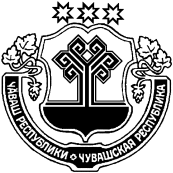 СĔНТĔРВĂРРИ  РАЙОНĚЧУВАШСКАЯ  РЕСПУБЛИКА МАРИИНСКО-ПОСАДСКИЙ РАЙОН  ХУРАКАССИ  ПОСЕЛЕНИЙĚН ЯЛ ХУТЛĂХĚ ЙЫШĂНУ09.07 2018  № 48   Хуракасси ялĕАДМИНИСТРАЦИЯЭЛЬБАРУСОВСКОГО  СЕЛЬСКОГО ПОСЕЛЕНИЯ ПОСТАНОВЛЕНИЕ09.07 .2018 № 48д.Эльбарусово